2016 WPC World Championships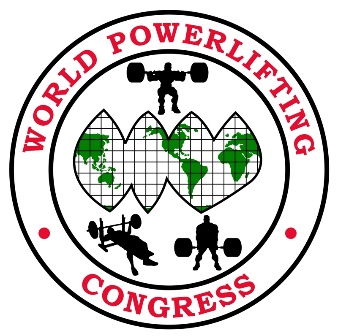 7-13 NovemberCrowne Plaza, 4728 Crowne Ave, Baton Rouge, Louisiana 1-225-925-2244 COUNTRYCONTACT PERSONEMAILTEL NUMBERCOMPETITOR’S NAMEPOWERLIFTING (PL)BENCH (BP)DEADLIFT (DL)MULTI PLY (MP)SINGLE PLY (SP)CLASSIC RAW (CR)RAW (R)WEIGHTCLASSDOB + AGEDOB + AGEOpen Teen Junior Master FEETOTAL FEETOTAL FEETOTAL FEECOMPETITOR’S NAMEPOWERLIFTING (PL)BENCH (BP)DEADLIFT (DL)MULTI PLY (MP)SINGLE PLY (SP)CLASSIC RAW (CR)RAW (R)WEIGHTCLASSDOB + AGEDOB + AGEOpen Teen Junior Master FEETOTAL FEETOTAL FEETOTAL FEE